I. Пояснительная записка.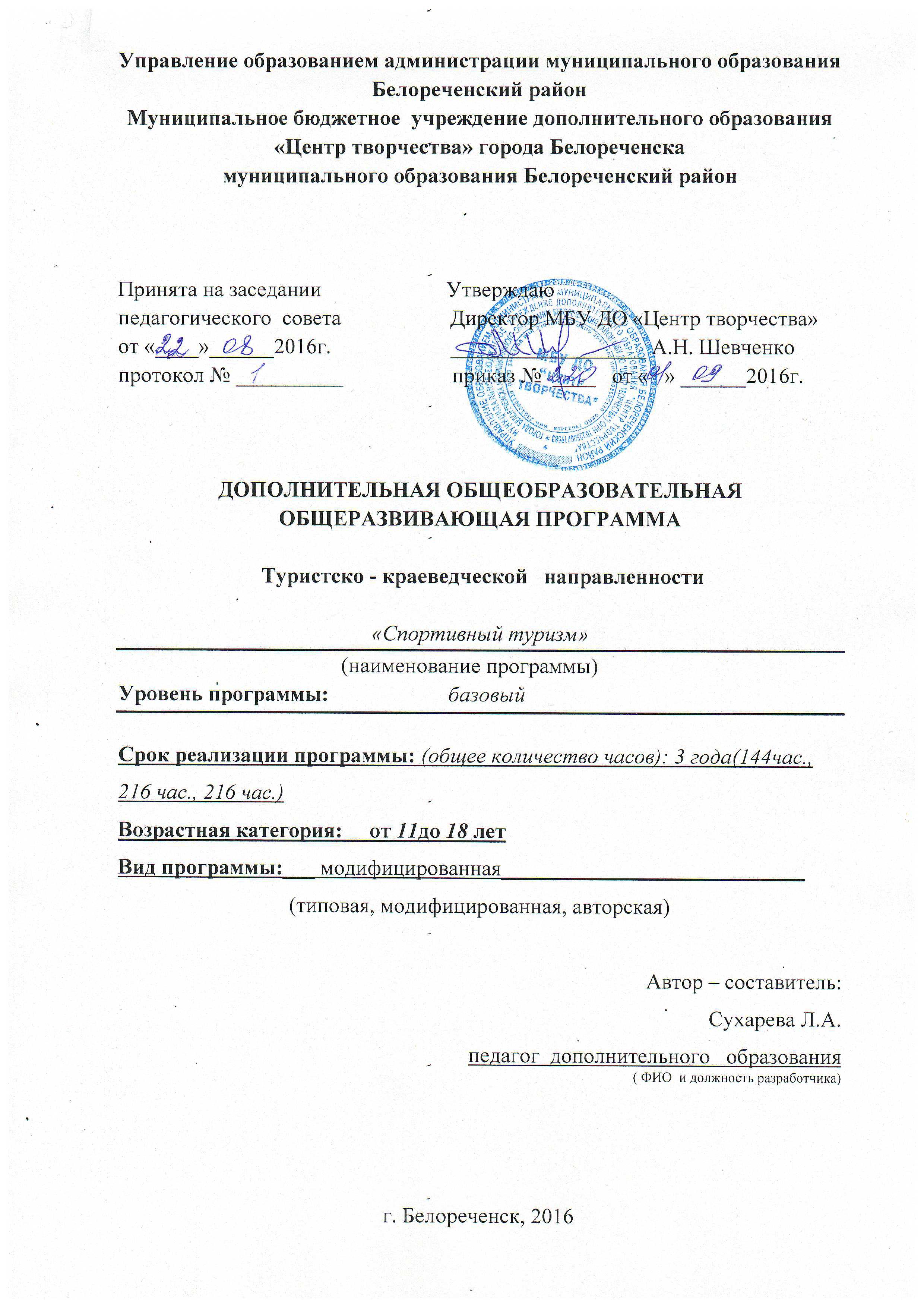 Туризм — один из наиболее массовых видов спорта. Несмотря на сложную внутриполитическую и экономическую обстановку в стране, тысячи туристов ежегодно выходят на свои маршруты. Правда, туризм сегодня не только самый массовый вид, но и один из наиболее дорогих. Но люди находят средства и способы хотя бы на неделю-две вырваться из плена городов и окунуться в чарующий мир первозданной природы.Но там же и подстерегают опасности, от которых нас отучил комфорт. Не только путешественник, любой человек может оказаться в экстре ​-мальной ситуации, например, заблудиться в лесу.Экстремальность ситуации — понятие субъективное. Одна и та же ситуация может быть экстре​мальной для городского жителя и обыденной для таежного охотника, и наоборот. Поэтому можно утверждать, что любой конфликт человека с природой всегда возникает по вине человека, поскольку природа беспристрастна и ведет себя одинаково со всеми. Сейчас не часто человеку приходится сталкиваться с действительно первобытной природой, однако для современного городского жителя может стать экстремальным даже поход за грибами в пригородный лесопарк, если при этом возникнут непредвиденные обстоятельства, например: резкое ухудшение погоды, лесной пожар, потеря ориентировки, укус змеи, травма и т.п.В повседневном быту городского жителя навыки выживания в природе тоже далеко не лишние. Вот лишь некоторые случаи, когда мы остро ощущаем свою зависимость от повседневных благ цивилизации: перебои с водой, газом, электроэнергией, отоплением; техногенные аварии, стихийные бедствия в условиях населенной местности и т.п. Во всех этих случаях лучше обратиться к природе, покинув на время, ставшую враждебной, привычную среду обитания.К сожалению, современное узкоспециальное и теоретизированное образование в большинстве случаев не дает ответа на конкретные вопросы, связанные с выживанием человека в той или иной ситуации. А занятие туризмом позволяет на практике отработать возможные непредвиденные ситуации.Но туризм — это не только спорт. Это философия, образ и стиль жизни. Путешествуя, человек знакомится с родной страной, иногда попадая в условия, близкие к тем, в которых жили наши предки, на практике знакомится с бытом и традициями народов России. И в один прекрасный момент он задумывается о своем месте в жизни. Именно отсюда и начинается патриотизм — с отождествления себя со страной, в которой живешь, с ее культурой и обычаями.Данная программа разработана с учетом программ кружков по туризму, спортивному ориентированию (1995г), «Подготовка судей соревнований по туризму» (Константинов Ю.С., 1988г) «Юные инструкторы туризма» (Маслов А.Г., 2002г), отличается от них продолжительностью обучения, расчасовкой, универсальным подходом к обучению, упором на природные особенности Белореченского района, материальной базой. Новизна программы предусматривает возможность варьировать виды туризма, степень и категорию сложности маршрута в зависимости от индивидуальных особенностей детей и подростков. Программа адаптирована к данному региону, особенностям климатических и природных условий.Актуальность программыВоспитание молодого поколения в духе патриотизма — это первоочередная задача современного образования. Беда нашей страны — растущее число малолетних преступников, наркоманов, ранняя алкоголизация населения. Современный ребенок стремится к тому, что он получает с экранов телевизоров. Он не видит и не замечает мира, существующего за границами его «виртуального бытия». Отсюда идет и массовое ухудшение здоровья детей — слабая физическая активность, интенсивные информационные нагрузки, и, как итог, психические расстройства, доводящие многих до девиантного поведения. 	Активизировать познавательную деятельность молодежи, оздоровить молодое поколение как морально, так и физически — вот еще важнейшие задачи современного образования. Туризм позволяет реализовать все эти задачи в полном объеме через путешествия, знакомящие с культурой, историей, природой родной страны.В походе турист имеет возможность вплотную наблюдать жизнь различных экосистем. Занимаясь пешеходным туризмом, ребенок знакомится с природой равнин и среднегорья.Педагогическая целесообразность программы очевидна, так как обучающиеся по ней дети получат дополнительные знания по таким общеобразовательным предметам как история, география, ОБЖ, литература, повысят свой образовательный уровень по экологии. Наряду с этим приобретут  практические навыки по оказанию первой доврачебной помощи, выживанию в экстремальных ситуациях природной среды. Умению ориентироваться на местности.Основная концепция программы.Если говорить об основной идее, концепции программы, то она достаточно проста и строится из трех взаимосвязанных линий.Первое и основное — идея гносеологической спирали (спирали познания) Остапца-Свешникова, т. е. развитие от близкого к дальнему, от простого к сложному. Конечная цель каждого года обучения — летний зачетный поход. С каждым годом сложность походов возрастает, соответственно с каждым годом углубляются и расширяются знания учащихся по тем или иным вопросам. Т. е. все планирование в течение года привязано к конечной цели — дать то, что понадобится в зачетном походе.Для возможности реализации такого «наслоения» материала все разделы программы разделены на уровни, а каждый уровень — на тематические блоки. У педагога есть возможность строить планирование на несколько лет вперед, добавляя в программу каждого года все новые и новые разделы программы, закрепляющие и обобщающие ранее изученный материал. Уровневая программа — это вторая идея, на которой построена данная программа. Деление на уровни позволяет также более четко отслеживать межпредметные связи при разработке планирования, привязывать изучение различных блоков программы к конкретным разделам школьных предметов.Но постепенное изложение материала, также, создает простор для творческого поиска учащихся, т. е. активизирует познавательную деятельность учащихся. Они пытаются самостоятельно искать пути решения различных проблем, восполняя пробелы за счет учебно-популярной туристской, краеведческой литературы. Третья идея — применение инновационного метода проектов при итоговой оценке знаний, умений и навыков — позволяет в полном объеме реализовать познавательную активность учащихся, а использование дифференцированных заданий (маршруты сложнее, проще) дает возможность самовыражения и реализации своих идей даже отстающим. Ведь, зачастую, в туризм идут дети с проблемами в общении, из неблагополучных семей и т.п. И здесь нужно не отсеивать по успеваемости («У тебя двойки, а мне двоечники не нужны»), а воспитывать познавательный интерес, желание учиться, узнавать новое. Сложность зачетных заданий можно варьировать, добавляя или исключаяиз них различные блоки программы.Цели:Основные цели, которых хотелось бы добиться при обучении детей по предлагаемой программе, я вижу в следующем:–​ физическое и духовное развитие личности;–​ воспитание в ребенке любви к окружающему миру и родной стране;–​ формирование чувства патриотизма и гражданственности;–​ уточнение, подтверждение полученных и приобретение новых знаний по предметам школьной программы, взаимосвязанных с туристско-спортивной и туристско-краеведческой деятельностью1;–​ выявление и развитие творческих интересов школьников через общение с природой и культурными памятниками родной страны;–​ формирование личности, способной творчески адаптироваться к жизни, ее изменениям;–​ овладение ребенком основными спортивно-техническими профессиональными навыками в данной области;–​ развитие способности к принятию творческих решений в нестандартных жизненных ситуациях на основе имеющегося багажа практического опыта, т.е. переход количества практического опыта и знаний в качество оригинальных решений;–​ социальная адаптация детей и подростков из неблагополучных семей и детей с отклонениями в социализации;–​ воспитание в школьниках основных человеческих качеств: взаимовыручки, дружбы, честности, бескорыстия, самостоятельности, отзывчивости.Задачи:Поставленных целей можно добиться, решая основные воспитательные, познавательные и оздоровительные задачи, а именно:удовлетворить естественную потребность учащихся в непосредственном познании мира, своего края; показать, как он прекрасен, воспитать активную любовь к нему, преданность народу и земле, на которой они родились; обучающиеся должны ознакомиться с инструкцией по технике безопасности во время  проведения туристских походов;осуществить зачетный некатегорийный поход (в дни школьных каникул) после первого года занятий и категорийный поход после второго года занятий. привитие любви к труду и умения трудиться;       - сдача норм на значок «Юный турист России», разрядных требований на 3,2,1 юношеский разряды по туризму.Возраст обучающихсяДанная программа рассчитана на постоянный состав учащихся, занимающихся на протяжении нескольких лет в туристско-спортивном объединение. Комплектовать состав группы следует из учащихся не моложе 11 лет, т. е. пятиклассников, хотя, на практике возрастные рамки определяются физическими и психологическими возможностями детей и соответствуют требованиям к школьникам — участникам туристских походов. (Инструкция по организации и проведению туристских походов, экспедиций и экскурсий с учащимися образовательных школ Приказ Министерства образования РФ № 293 от 13. 07. 1992) При наборе группы следует учитывать, что, в связи с естественной текучкой, количественный состав группы будет меняться.  Возраст обучающихся от 11 до 18 лет. Опыт показывает, что следует набирать несколько большее число учащихся, чем необходимо для формирования учебной группы (минимальный состав — 15 человек). Но опыт проведения походов говорит, что с увеличением туристской группы увеличивается и риск травматизма в походе, поэтому к дальним категорийным зачетным походам должны допускаться только наиболее подготовленные члены группы, а состав группы не должен превышать 12 человек (10 детей и 2 руководителя). Для непродолжительных походов по Краснодарскому краю допустимы группы численностью до 17 человек (15+2). Через три- четыре года занятий обычно формируется команда численностью около 10 человек. Это и есть та цифра, на которую следует ориентироваться при наборе новой группы. Состав группы первого года обучения – 15 человек, 2-го и последующих – 10-12 человек.  (Приложение №1 «Рекомендуемые состав и площади помещений в организациях дополнительного образования» к СанПиН 2.4.4.3172-14).   	 Целесообразно  разновозрастной  состав  группы  при комплектации.     Так, в объединения второго и последующих годов обучения могут быть зачислены обучающиеся, не занимающиеся в группе первого года обучения, но успешно прошедшие собеседование и практические испытания.  Базовый уровень.Туризм — дисциплина комплексная, включающая в себя ряд разделов. Принято рассматривать не просто туризм, а его отдельные виды: туризм пешеходный, горный, водный, лыжный, парусный, спелео, вело и т.д. Но во всех видах туризма обучение новичка идет по одному и тому же пути: сначала даются определенные базовые знания, общие для всех видов туризма и лишь потом начинается специализация.Таким образом, в туризме можно выделить несколько разделов, общих для всех видов. Эдакий ликбез, азбука туризма. Именно эти разделы были вынесены в ознакомительный уровень и, на мой взгляд, являются обязательными для изучения начинающими туристами. Без знания этих разделов туристской жизни нельзя говорить о подготовленности туриста.Следует обратить внимание на разделы экологической и краеведческой подготовки туриста. Эти разделы недаром включены в Базовый, то есть обязательный для всех, уровень. Именно через экологическую и краеведческую работу возможно достижение основных целей данной программы. Путешествуя, ребенок знакомится с окружающим миром, на практике постигает его законы, и задача руководителя — всеми способами способствовать развитию этого интереса. Через краеведческую работу ребенок знакомится с культурой, географией, историей родной страны. Через экологическую работу детям прививается бережное отношение к природе. А это и есть решение основной задачи программы — воспитание в детях чувства патриотизма и привитие основных человеческих качеств, как-то: взаимовыручки, дружбы, честности, бескорыстия, самостоятельности, отзывчивости. Следует обратить внимание, что на изучение этих разделов отведено максимальное количество учебного времени. Это объясняется тем, что изучение этогоуровня должно идти в течение всего времени занятий туризмом, т.е. в планирование каждого года следует включать блоки краеведческой и экологической подготовки. Это и понятно, ведь каждый раз, собираясь в поход, туристу приходится тщательно изучать район путешествия, а это и есть одна из форм краеведческой работы.Базовый уровеньможет быть почти полностью использован при планировании курса «Юный турист» для учащихся 5-6 классов. После изучения базового уровня, учащиеся уже имеют представление о туризме вообще и могут выбирать для себя интересующий их профиль. Базовый уровень делится на несколько блоков, соответствующих определенным видам туризма. При составлении календарного плана профильные уровни можно распределить по сезонам. Форма и режим занятий    Режим и организация работы в объединении. Программа 1 года занятий рассчитана на 144 учебных часа, 2-го и 3-го года обучения 216 часов включая теорию, практические занятия в помещении и на местности (в т.ч. подготовку походов и подведение их итогов), а также проведение учебно-тренировочных походов. В соответствии с приложением №3 к СанПиН 2.4.4.1251-03 «Рекомендуемый режим занятий детей в объединениях различного профиля» продолжительность занятий с детьми школьного возраста составляет два академических часа два раза в неделю для групп первого года обучения (недельная нагрузка 4 часа), три академических часа два раза в неделю или два академических часа три раза в неделю для групп второго и последующих лет обучения (недельная нагрузка 6 часов в неделю) с обязательным 15-минутным перерывом для отдыха детей и проветривания помещений после каждого часа занятий. Академический час равен 45 минутам.	 В работе объединения при наличии условий и согласия руководителя объединения могут участвовать совместно с несовершеннолетними учащимися их родители (законные представители) без включения в основной состав. Летние зачетные походы в сетку часов не включены.Режим работы в течение учебного года в его различные периоды не одинаков: как правило, учащиеся собираются на занятия 2 или 3 раза в неделю в определенный день и час. В среднем один раз в месяц организуются экскурсии, практические занятия на местности (тренировки), учебные походы на 1-3 дня, участие в соревнованиях. Более продолжительные походы проводятся в каникулярное время.Ожидаемые результаты и способы определения их результативности.Основным результатом воспитательной работы педагога с обучающимися будет не только усвоение культурных ценностей и приобретение личного социального опыта, но и способность обучающихся к самовоспитанию.Ожидаемыми результатами воспитанияобучающихся будут:Освоение Базового уровня (1 год обучения): соблюдение норм экологического поведения на маршруте; норм поведения в коллективе и в обществе; умение выполнять поручения руководителя в группе обучающихся; соблюдение основных правил личной гигиены в походе и на тренировках.Освоение Базового уровня (2 год обучения): самостоятельность в действиях во время совершения туристского похода и элементы взаимопомощи у обучающихся; понимание общественной значимости совершаемых дел; осознание необходимости соблюдения принципа «не навреди» во взаимоотношениях с природой и с людьми; достаточный уровень коллективных действий; достаточный уровень коммуникативности во взаимоотношениях с обучающимися и педагогами; понимание необходимости физических упражнений для разностороннего развития личности и достижения хороших спортивных результатов.Освоение Базового уровня (3 год обучения): ответственность за свои действия; самостоятельность и взаимопомощь на занятиях, соревнованиях и в учебно-тренировочном походе; понимание мира природы как целостного организма, стремление соблюдать нормы экологического и общественного поведения; стремление разрешать конфликты на основе диалога; согласованное выполнение коллективных действий; оптимальный уровень коммуникативности; стремление к здоровому образу жизни, физическому совершенствованию и росту спортивного мастерства.Для реализации поставленных в программе задач и достижения планируемых целевых ориентиров педагог использует комплекс педагогических технологий. Учитывая, что овладение знаниями и умениями происходит на благоприятном фоне положительного настроя и мотивации на овладение знаниями и умениями со стороны детей, педагог стремится к тому, чтобы ребенок «учился сам». Для этого он соответствующие методы обучения, формы познавательной деятельности и технологии, обеспечивающие комфортные условия для развития личности.Дополнительное образование есть изначально личностно-ориентированное образование, поскольку подавляющее большинство детей приходит заниматься видами деятельности, которыми они хотят заниматься. Конечно, некоторые просто следуют моде, приходят вместе с друзьями, иногда посещают объединение «от скуки», кого-то приводят родители, но такие дети не составляют большинство, хотя и для них желательно найти соответствующие способы создания мотивации и методы обучения.Наиболее эффективны с позиций личностно-ориентированного подхода технология разноуровневого обучения, технология коллективного взаимообучения, технология полного усвоения. В условиях занятий спортивным туризмом коллективные действия по приобретению умений, при организованной добровольной взаимопомощи, позволяют всем обучающимся овладеть объемом знаний и умений, определенным в программе.    Формы и виды контроля:II. Учебно – тематический планIII. Содержание   программы. 1 года обучения.Введение в образовательную программу - 2ч.Теория- 2ч. Беседа о туризме и о работе кружка, о значении туризма для человека и для государства. Основы техники безопасности: об опасностях в туризме мнимых и действительных. Виды туризма, особенности пешеходных походов. Нормативы на значок «Юный турист» и «Турист России», юношеские разряды.  Рассказы об интересных походах и путешествиях (показ   кинофильма   или   видеофильма).   Законы   туристов.Заполнение анкет   (туристских паспортов)   кружковцев.2.Природа родного края, его история – 2 ч.Теория - 2 ч.Краеведческая работа в туристском походе. Климат, растительность и животный мир родного края, его рельеф, реки, озера, полезные ископаемые.История края, памятные исторические места. Предприятия, ООО, ЗАО, ОАО, колхозы и совхозы края. Знатные люди края. Роль туристов в охране памятников истории и культуры края.Охрана природы. Закон об охране природы.Краеведческая и экскурсионная работа в походах. Ведение путевых записей: личный и групповой дневник, описание пути движения, описание экскурсионного объекта, путевой очерк. Сбор экспонатов и других краеведческих материалов. Подготовка   итоговой   выставки.   Фотографирование   в   походе.Всероссийское   туристско-краеведческое движение   учащихся «Отечество» и региональное «Кубанский край – земля родная» - их цели и задачи. Что такое общественно полезная работа туристов, формы такой работы в походах. Знакомство с картой района, края,
республики. «Путешествия» по карте. Подготовка и заслушивание докладов кружковцев о природе и достопримечательностях края. Проведение краеведческих викторин.	3.Подготовка похода – 4ч. Теория – 2 ч. Правила организации и проведения туристских походов на территории РФ. Инструкция по организации и проведению туристских походов и экскурсий с учащимися общеобразовательных школ.Подбор группы. Определение цели и района похода. Распределение обязанностей в группе. Обязанности командира туристской группы, завхозов, краеведа, старшего проводника и других ответственных лиц.Сбор сведений о районе похода: изучение литературы, карт,
переписка с местными краеведами и туристами, встречи с
людьми, побывавшими в районе планируемого похода, посещение музеев и т. п.Разработка маршрута, составление плана подготовки похода, плана-графика движения, сметы расходов.Подбор и подготовка личного и группового снаряжения.Организация ночлегов в помещениях. Культура поведения туристов, их взаимоотношения с местными жителями. Значение дисциплины в походе.Оформление походной документации, получение разрешения на выход в поход.Расчет питания, подбор и закупка продуктов. Укладка рюкзака.Типичные ошибки туристов при укладке рюкзака. Подбор и хранение картографического материала.Сообщение о вариантах летнего зачетного похода, распределение тем докладов. Распределение обязанностей и заданий по краеведческой работе, план фото- и видеосъемок, ведение календаря   погоды   и   протокола   (хронометража)   движения.Практические занятия – 2 ч.Разработка маршрутов и планов-графиков учебно-тренировочных походов, заслушивание докладов орайоне похода: по истории, флоре, фауне, рельефу и т. д., подготовка маршрутной документации, копирование карт. Подготовка группового и специального снаряжения, закупка, расфасовка и раскладка продуктов. Укладка рюкзаков. Составление графиков дежурств. Контрольные сборы: проверка личной и групповой готовности к выходам в походы.4.Туристская группа в походе – 6 ч.Теория 2 ч.Обеспечение безопасности. Спортивное и краеведческое содержание похода. Значение активного способа передвижения и преодоления естественных препятствий на маршруте. Поход и прогулка. Виды естественных препятствий в пешеходном и горном туризме. Нормы переходов. Строй, темп, режим, интервал, построение цепочки; их изменения в зависимости от различных условий. Шаг туриста, положение корпуса, рук при пешем и горном передвижении.Движение по ровной, по сильно пересеченной местности, движение по лесу через кустарники и завалы, движение по заболоченной местности, движение по дорогам, по тропам и без троп. Движение по склонам различной крутизны и с различными почвенно-растительными условиями.Меры   предосторожности     при   преодолении     естественных препятствий  на   маршруте:   значение  дисциплины,  правильной оценки своих сил и умений. Правила поведения туристов в лесу, на воде, на заболоченной местности, на склонах, во время грозы, в населенных пунктах.Практические занятия – 4 ч.Обязанности направляющего (проводника) и замыкающего. Режим ходового дня и режим на дневке. Правила поведения туристов на коротких привалах. Хронометраж движения группы по маршруту. Работа с картой в пути, разведки на маршруте.5.Проведение походов – 22 ч. В соответствии с количеством часов, отведенных по учебно-тематическому плану занятий кружка и рабочему плану-графику, рекомендуется провести в течение учебного года (кроме летнего зачетного похода) четыре учебно-тренировочных походов: два однодневных - по   8 часов = 24 часа, один двухдневный 16 часов.В результате этих походов кружковцы приобретут четырехдневный опыт движения по маршрутам, ознакомятся с природой и достопримечательностями своего края.Практические занятия – 22 ч. Во время учебно-тренировочных походов необходимо отработать: движение колонной, правила и режим пешего и горного движения, выполнение общественных поручений в группе по организационному и хозяйственному самообеспечению, преодоление различных естественных препятствий (подъемы, спуски по залесенным, травянистым, песчаным, каменистым склонам, движение через густой подлесок, по заболоченной местности, переправы по бревнам, кладям, камням, броды). Страховка и самостраховка. Развертывание и свертывание бивака. Использование карты и компаса, сличение карты с местностью, ведение группы по заданному азимуту. Ориентирование по небесным светилам днем и в сумерках. Проведение наблюдений, вычерчивание схем, нанесение дополнений и исправлений на карту, фотографирование, ведение записей, составление описания пути движения неинтересных объектов, организация   и  проведение  экскурсий,   сбор   экспонатов краеведческих и из природного материала.6.Подведение итогов похода – 4 ч.Практические занятия- 4 ч. Чистка, ремонт и сдача снаряжения на склад. Оформление туристского уголка группы, летописи кружка, фотогазеты. Подготовка выставки о работе объединения для школы. Обсуждение похода в группе, на совместном с родителями собрании. Оформление документации, заполнение учетных карточек (паспортов туриста), награждение участников. Пропаганда туризма. Просмотр фотоматериалов и подготовка видеофильмов. Составление отчета о походе, паспорта маршрута. Приведение в порядок и сдача снаряжения. Оформление значков и разрядов. 7. Техническая подготовка– 60 ч.Теория – 6 ч. Стороны горизонта. Устройство компаса Адрианова, современных жидкостных компасов. Пользование компасом в походе. Азимут. Определение азимута по карте и на местности, азимутальное кольцо (чертеж). Определение азимута на заданный ориентир, движение группы по азимутам на заданное расстояние. Правила подъема, траверса, спуска по склонам без страховки. Переправа по бревну, преодоление реки, навесной переправы.Определение сторон горизонта по солнцу, звездам и местным  признакам. Ориентирование с помощью карты и компаса. Знакомство с топографической картой и топографическими знаками. Масштаб, виды масштабов, масштабы топографических и географических карт. Пользование линейными и числовыми масштабами. Курвиметр. Преобразование числового масштаба в натуральный. Измерение прямолинейных и криволинейных расстояний на карте.Измерение направлений (азимутов) на карте. Транспортир. Ориентирование на маршруте с помощью карты и компаса.Практические занятия- 54 ч. Определение сторон горизонта с помощью компаса, по небесным светилам, местным признакам. Определение направлений по заданным азимутам (прямые засечки) и азимутов на заданные ориентиры (обратная засечка). Ориентирование карты по компасу. Движение группы по заданным азимутам на заданные расстояния. Глазомерная оценка расстояний до предметов. Движение по склонам, кочкам, жердям, по веревке с перилами. Движение по болоту (по кочкам).Ориентирование на маршруте с помощью карты и компаса. Зарисовка топографических знаков (40—50 знаков), чтение топографической карты по квадратам и маршрутам. Топографический диктант. Разбор топографического диктанта. Повторение плохо усвоенных топографических знаков. Упражнения и задачи на масштаб, на превращение числового масштаба в натуральный.Прокладывание на карте маршрута по его текстовому описанию (по легенде). Построение на миллиметровке заданного азимутального маршрута. Измерение на карте азимутов и расстояний заданных линий (маршрутов). 8.Спортивная подготовка туриста – 28 ч. Понятие о категорийных путешествиях (походах). Какие физические и морально-волевые качества необходимы путешественнику. Рассказы о мужестве и находчивости туристов, спортсменов, проявленных ими в годы войны на фронте, в тылу врага и в походах в мирное время.Физическая и морально-волевая подготовка туриста. Закаливание, комплекс утренней зарядки, маршевая подготовка, туристские нормативы. Книги о путешествиях и путешественниках. Нормативы юношеских разрядов по туризму, нормы на звание младшего инструктора по туризму.Практические занятия –28 ч.Разучивание комплекса утренней гимнастики. Упражнения для укрепления и развития рук и плечевого пояса, мышц шеи, туловища, ног. Беговые тренировки. Сдача норм на юношеские спортивные разряды по туризму и туристскому многоборью.9. Туристское снаряжение – 4 ч.Теория – 2 ч. Групповое, личное и специальное снаряжение туристов. Главные требования к предметам снаряжения: легкость, прочность, удобство в пользовании и переноске. Перечень основных предметов личного и группового снаряжения туриста, требования к каждому предмету.Устройство туристской палатки, стойки и колышки для палаток. Тент к палатке. Уход за снаряжением и его ремонт. Правила укладки рюкзака.Практические занятия – 2 ч. Укладка рюкзака. Проведение игры «Что взять с собой в поход?».10. Туристские навыки и быт – 8 ч.   Практические занятия- 8 ч Туристский бивак. Что такое привал и бивак в  походе. Основные требования к месту привала и бивака.Планировка бивака. Виды и производство хозяйственных работ на биваке (развертывание и свертывание бивака). Графики дежурств на биваках.Типы костров и их назначение. Костровое оборудование. Выбор и заготовка топлива. Сушка обуви и одежды. Общественно полезная работа на дневках. Охрана природы. Свертывание бивака. Противопожарные меры.Питание в походе. Что такое калорийность пищи. Примерный набор продуктов питания для туристского похода. Что такое меню, как оно составляется. Учет расхода продуктов в пути. Водно-солевой режим в походе. Выбор и обеззараживание воды.Расчет продуктов питания для двухдневного похода. Расфасовка, упаковка и переноска продуктов. Зарисовка схем правильной планировки бивака с учетом требований, предъявляемых к месту привала.11. Гигиена туриста. Доврачебная помощь пострадавшему – 4 ч.Теория – 2 ч. Личная гигиена туриста. Обувь туриста, уход за ногами и обувью во время похода. Гигиенические требования к одежде, постели, посуде туриста.Купание в походе. Предупреждение охлаждений и обморожений в зимнем походе, простудных заболеваний в летних походах. Содержание походной аптечки и первая доврачебная помощь пострадавшему. Самоконтроль туриста. Практические занятия-2 ч.Оказание первой доврачебной помощи при различных травмах. Транспортировка «пострадавшего».Содержание программы 2 года обучения.1. Введение. Спортивный туризм в России – 2 ч. Теория – 2 ч. Чем полезны и интересны занятия по туризму и дисциплинам, непосредственно связанных с ним - ориентированию и краеведению. Туризм,  как вид спорта. Виды соревнований в туризме. Соревнования в классе спортивных походов. Соревнования по туристскому многоборью. Туристские слеты, конкурсы, фестивали. Опасности в туризме мнимые и действительные.2. Нормативные документы – 4 ч. Теория – 4 ч. Правила организации и проведения походов с учащимися. Разрядные требования. Положение о значке «Юный турист», «Юный турист России». Общие положения. Юношеские и взрослые спортивные разряды по туризму.3.  Общетуристская подготовка – 50 ч.Теория – 2 ч. Техника безопасности. Обеспечение безопасности при движении группы по шоссе, по проселочным дорогам, по тропам;  поведение на биваке, безопасность при проведении  тренировочных занятий и соревнований.   Туристская группа в походе. Подготовка и организация похода. Формирование группы. Подготовка снаряжения и продуктов. Движение по дорогам и тропам. Организация бивака; приготовление пищи на костре. Виды костров. Установка и снятие бивака. Экологические требования. Туризм и охрана природы. Ориентирование в походе.Практические занятия – 48 ч. Тренировочные занятия на местности и в полевых условиях по применению основных ЗУНов (знаний, умений и навыков), полученных на теоретических занятиях.4. Техническая подготовка – 72 ч.Теория – 6 ч. Движение по скалам. Подъем, траверс, спуск по травянистым склонам без страховки. Подъем, траверс, спуск с альпенштоком. Подъем траверс, спуск с использованием страховочных веревок, навешенных судьями.Практические занятия – 66ч. Отработка отдельных технических приемов в помещении; тренировки на местности.   Движение по болоту. «Кочки», жерди.Практические занятия: отработка техники движения по искусственным кочкам, по жердям.   Переправа через овраг и реку. Переправа по бревну без самостраховки, с использованием судейских перил, «маятником». Переправа через брод «стенкой», «кругом», парой, по одному с шестом с использованием судейских перил. Переправа по веревке с перилами. Преодоление реки или оврага по навесной переправе, наведенной судьями.Практические занятия: отработка отдельных технических приемов в помещении, спортзале, ходьба по гимнастическому бревну, скамейке; движение приставными шагами в паре; движение стенкой, кругом. Тренировки на местности: освоение техники переправы вброд через ручей, переправы по бревну, уложенному через овраг или ручей без страховки, «маятником» с перильной страховкой. Прохождение навесной переправы.   Установка и снятие палатки силами 2-3 участников. Разжигание костра с пережиганием нити. Практические занятия: Освоение техники быстрого разжигания костра.   Транспортировка пострадавшего. Транспортировка способом на руках, на веревке, в рюкзаке, на носилках из жердей и штормовок.Практические занятия: подготовка веревки, рюкзака, изготовление носилок для транспортировки. Освоение технических приемов в помещении. Отработка техники транспортировки на местности на расстояние до 50 м.    Вязание узлов. Практические занятия: освоение техники вязания узлов, вязание на скорость.     Ориентирование и топография. Условные знаки. Применение компаса. Практические занятия: определение топознаков по карточкам. Определение азимута на предмет.5. Физическая подготовка – 72 ч. Практика – 44 ч., выездные – 28 ч. Развитие физических качеств и способностей, совершенствование функциональных возможностей организма, укрепление индивидуального здоровья.   Овладение технологиями современных оздоровительных систем физического воспитания, обогащение индивидуального опыта занятий специально-прикладными физическими упражнениями и базовыми видами спорта (туризма)   Формирование двигательных качеств. Ловкость. Быстрота. Координационные особенности. Сила. Выносливость. Формирование двигательных умений (ходьба и бег по пересеченной местности: прыжки, лазание). Практические занятия: общеразвивающие упражнения. Специальные упражнения. Подвижные и спортивные игры, эстафеты и соревнования.6. Тактическая подготовка – 6 ч. Освоение знаний о безопасном поведении человека в опасных и чрезвычайных ситуациях природного характера.    Порядок прохождения командной дистанции. Роль капитана команды. Практическиезанятия-6 ч. личное и командное прохождение учебно-тренировочных дистанций.7. Снаряжение для соревнований – 6 ч. Спортивная одежда и обувь. Альпеншток. Страховочные системы, каски, рукавицы. Основные и вспомогательные веревки. Репшнуры. Карабины.Практические занятия-6 ч. подгонка, проверка и ремонт снаряжения.8. Судейство соревнований – 4 ч. практики.Основы организации и судейства соревнований по туризму и туристскому многоборью. Права и обязанности судей. Таблицы штрафов.Практические занятия-4 ч. участие в судействе учебно-тренировочных соревнований, турслетов, квалификационных соревнований.Содержание программы 3 года обучения.1. Подведение итогов года и летних походов – 2 ч. Теория – 2 ч. Итоги зачетных летних походов и мероприятий, проводившихся в течение учебного года. Анализ и выводы. Обсуждение ошибок и недостатков в организации и проведении, методическом обеспечении и пр. Планирование работы (практических и теоретических занятий) на 3-ой год обучения.2. Нормативные документы – 2 ч. Теория – 2 ч. Спортивная классификация в туризме. Правила соревнований по туристскому многоборью. Классификация соревнований. Организация соревнований. Права и обязанности участников, капитанов, представителей и тренеров команд. Совершенствование правил, введение поправок и изменений.3. Общетуристская подготовка – 42 ч.Теория- 6 ч. Техника безопасности. Причины аварийных ситуаций в туризме. Обеспечение безопасности при движении группы, на биваке, на тренировочных занятиях и соревнованиях, в условиях горного рельефа.Практические занятия- 36 ч. отработка действий группы в аварийных ситуациях.Туристская группа в походе. Обязанности участников похода: руководителя, зам.руководителя (помощника), завхоза, завснара, медика, хронометриста, реммастера, фотографа. Личное и групповое снаряжение. Бивуачное и специальное снаряжение. Режим питания в походах. Движение группы по различным формам рельефа. Организация бивака, бивуачные работы, приготовление пищи в сложных походных условиях.Практические занятия: организация и проведение 2-хдневного похода в условиях межсезонья.4. Техническая подготовка – 92 ч. Теория- 14 ч. Движение по травянистым, осыпным, скальным склонам. Подъем, траверс, спуск с альпенштоком. Подъем, траверс, спуск с организацией командной страховки. Практические занятия- 78 ч. освоение отдельных технических элементов, способов крепления и снятия страховочных веревок, приемов страховки и самостраховки. На местности: отработка различных способов организации командной страховки на склонах; скоростное прохождение этапов.Техника преодоления заболоченного участка. Практические занятия: движение по кочкам, укладка жердей и прохождение по ним.Переправа через овраг и реку. Переправа по бревну с использованием судейских перил, «маятником». Наведение и снятие перил. Переправа через реку вброд «стенкой», «кругом», «парой»; по одному с шестом, с использованием командных и судейских перил. Переправа по веревке с перилами, преодоление реки или оврага по навесной переправе, наведенной командой. Преодоление водной преграды на плавсредствах. Практические занятия в помещении: освоение способов крепления веревок, вязание полиспаста при помощи карабинов и блоков. На местности: совершенствование техники переправы вброд и по бревну; освоение техники укладки бревна через овраг и ручей; натяжение и снятие страховочных перил, навесной переправы; переправа на плавсредствах.Установка и снятие палатки. Практические занятия: совершенствование техники установки и снятия палатки различных конструкций  силами 1-4 участников.Разжигание костра с кипячением воды. Подготовка дров. Совершенствование техники быстрого разведения костра, поддержания пламени в ветреную и дождливую погоду.Элементы спасательных работ. Оказание доврачебной помощи. Транспортировка пострадавшего. Практические занятия: первая помощь при травмах и заболеваниях. Подъем и спуск пострадавшего с сопровождающим на двойной веревке, переправа на носилках из жердей и веревок.Вязание и применение узлов. Встречная восьмерка, брамшкотовый, Грейпвайн, срединный проводник, обмоточный схватывающий, узел Бахмана и др.Практические занятия: совершенствование техники скоростного вязания ранее изученных узлов. Освоение новых узлов. Вязание узлов одной рукой, с завязанными глазами, в неудобных положениях.Ориентирование и топография. Практические занятия: определение высоты предмета, расстояния до ориентира, крутизны склона, сторон горизонта по часам и солнцу. Ориентирование по топографический карте. Элементы спортивного ориентирования. 5. Физическая подготовка – 56 ч.Практические занятия-56 ч. совершенствование двигательных качеств: ловкости, быстроты, силы, выносливости, координационных способностей. Совершенствование двигательных умений (ходьба и без по пересеченной местности, прыжки, лазание). Имитационные и спортивные игры,эстафеты, соревнования.6. Тактическая подготовка – 10 ч.грузов и пострадавшего.Практические занятия-10 ч. В помещении: составление заявки по тактике, решение тактических задач. На местности: прохождение учебно-тренировочных дистанций; сравнение времени прохождения дистанции при различных тактических схемах.7. Психологическая подготовка – 4 ч. Устойчивость к различным стрессовым факторам: плохой погоде, утомление, недостаткам организации и судейства соревнований. Преодоление страха перед сложными этапами и ответственными соревнованиями.Практические занятия-4 ч. Прохождение этапов и учебных дистанций в неблагоприятных условиях. Элементы аутогенной и идеомоторной тренировки.8. Снаряжение для соревнований – 4 ч.Тормозные устройства: «восьмерка», «лесенка», «букашка» и др. Приспособления для подъема по перилам: жумары, «кулачки» и др. Блоки, полиспасты, транспортировочные приспособления. Скальные молотки, крючья, закладки. Плавсредства.Практические занятия- 4 ч. Изготовление и испытание самодельного снаряжения.9. Судейство соревнований – 4 ч. Основы организации и судейства соревнований. Права и обязанности судей. Таблица штрафов.Практические занятия- 4ч. Участие в судействе учебно-тренировочных соревнований, квалификационных соревнований, турслетов.I V. Методические рекомендации по реализации  программы.Выбор педагогических технологий, применяемых при реализации данной программы, определяется целями и задачами, возрастными особенностями детей и спецификой содержания учебного материала. Личностно ориентированные технологии, технологии сотрудничества, развивающие. Для достижения результатов при реализации задач программы используются следующие разнообразные педагогические методыи приемы: Репродуктивный метод. Цель – воспроизведение информации. Используется при объяснении новой темы. Приемы: рассказ, составление картосхем, репродуктивная беседа. Объяснительно-иллюстративный. Цель – проиллюстрировать информацию с помощью наглядных средств. Приемы: словесный, работа с наглядным материалом, с туристским снаряжением, с видеоматериалами. Игровые методы. Применяются при изучении материала, закреплении, во время проведения учебно-тренировочных сборов. Приемы: игры на местности, в помещении, упражнения на развитие памяти, внимания и мышления. Метод проблемного обучения. Цель – новые знания достигаются детьми в решении проблемных вопросов. Приемы – создание проблемной ситуации, ролевые игры. Частично-поисковый метод. Цель навести ребенка на решение каких-то проблем. Используется при закреплении материала, при разработке маршрута. Метод взаимодействия. Приемы: работа во временных группах, ситуации совместных переживаний. Метод контроля. Прием: сдача нормативов, соревнования. Метод мотивации и стимулирования. Цель – формирование познавательного интереса. Приемы: самоподготовка, отработка туристских элементов, разбор дистанции, поход. Методы воспитания:Основными принципами обучения учащихся являются: индивидуальный подход, систематичность и последовательность в обучении, связь теории с практикой, сознательность и активность обучаемых, доступность, наглядность, прочность знаний. Привитие самостоятельности учащимся достигается осмысленным изучением материала: обобщением, сравнением, определением важности действий, объяснением причин неправильного выполнения технических приемов. Для лучшего восприятия материала нередко одни методы обучения заменяют другими. Так, при изложении нового теоретического материала вместо объяснения проводят беседу, в процессе которой учащиеся делают основные выводы. Выбор материала зависит также от индивидуальных особенностей педагога, учащихся, условий занятия. Учитывается окружающая обстановка, состояние и количество снаряжения. Занятие по каждой теме любого раздела имеет свою специфику, которая определяется как содержанием учебного материала, так и воспитательными целями. Качественного проведения определенного занятия недостаточно для решения общей задачи. Для этого необходимо правильно построить всю систему занятий по уровню в целом. Занятия делятся на следующие виды:первоначального изучения материала; повторительно-обобщающие; комбинированные, включающие в себя все основные звенья процесса обучения; практические. Первые два вида занятий - теоретические. Основной вид занятий — комбинированный. Практические занятия проводятся при отработке упражнений по технике и тактике спортивного туризма. Занятия по первоначальному изучению материала в основном сводятся к его восприятию и осмыслению учащимися. Практические занятия направлены на закрепление знаний, формирование навыков и умений. В конце изучения темы проводятся повторительно-обобщающие занятия, на которых рассматриваются вопросы их взаимосвязи. Логическое единство требует, чтобы и занятия были внутренне связаны. Для этого в начале занятия проводят работу, способствующую усвоению изучаемого материала (повторение предшествующего материала, сообщение цели и учебных вопросов). Полное овладение знаниями, навыками, умениями происходит через процесс усвоения, состоящий из отдельных взаимодополняющих и взаимодействующих познавательных звеньев: восприятие – осмысление – закрепление – применение. Методы выполнения упражнений:Организация учебного процесса программа предусматривает проведение индивидуальных, групповых и коллективных занятий. Формы образовательного процесса включают в себя:Туристские слеты, соревнования по спортивному туризму, походы однодневные, многодневные, выходного дня, экскурсии; Общественно-полезная работа; Вечера, праздники, конкурсы КВН; Комбинированные старты; учебно-тренировочные занятия на местности, сборы; Тренировки; Проекты;Игры на местности, спортивные игры, ролевые игры; Кросс, круговые тренировки;Проигрывание ситуаций; Создание проблемных ситуаций; Разбор и планирование маршрутов;Оздоровительные процедуры на воздухе. Туристские сборы, слеты, соревнования являются обязательными формами подготовки и проверки готовности туристских групп к совершению безаварийных содержательных, туристских походов, проверки полученных учащимися умений и навыков. Вечера, праздники, конкурсы, КВН, экскурсии - формы образовательной и досуговой (воспитательной) деятельности. Они помогают приобщать учащихся к интересному общению, товарищеской взаимопомощи, пониманию, терпению, выдержке. Для улучшения результатов необходимо сочетать групповую, в парах (в связках) и индивидуальную формы обучения. Важно применять различные методы обучения: словесный, наглядный, репродуктивный, проблемный, поисковый. Деловая игра, метод проблемных ситуаций – это методы обучения, которые позволяют быстрее и эффективнее освоить учебный материал. Учебный материал строится на теоретических и практических занятиях. Причем практические занятия занимают большую часть обучения. На теоретических занятиях учащиеся получают сведения о туристской технике и тактике, об организации бивуака, узнают алгоритмы действий в аварийных ситуациях. На практических занятиях отрабатываются и закрепляются умения и навыки необходимые в жизни, на соревнованиях, сдаются контрольные нормативы. Занятия проводятся с применением наглядного материала, туристского снаряжения, оборудования для соревнований по спортивному туризму. Практические занятия можно проводить как на местности, так и в помещении, в зависимости от темы занятий и времени года.На начальных этапах тренировки планируются только подготовительные и контрольные соревнования, основными целями которых, являются контроль над эффективностью данного тренировочного этапа, приобретение соревновательного опыта. Занятия можно проводить с полным составом объединения. Физическая подготовка необходима для развития силы, выносливости, ловкости, гибкости, быстроты обучающихся. На этапе начальной специализации преимущество отдается общей физической подготовке, которая органически сочетается со специальной подготовкой. В раздел общей физической подготовки включен блок «Здорового образа жизни», который включает в себя ознакомление с оздоровительными процедурами на воздухе, воде, изучение комплекса оздоровительной гимнастики. В процессе обучения необходимо включать упражнения на развитие памяти, внимания, мышления. Некоторые практические вопросы, связанные с туризмом отрабатываются во время сборов и походов для лучшего закрепления материала. Через краеведческую работу ребенок знакомится с культурой, географией, историей родной страны, детям прививается бережное отношение к природе. Путешествуя, ребенок знакомится с окружающим миром, на практике постигает его законы, и задача руководителя — всеми способами способствовать развитию этого интереса. Ожидаемые педагогические результаты и методы их оценки. Для оценки качества знаний, умений и навыков учащихся следует проводить различного рода контрольно-проверочные мероприятия. Так, в конце Ознакомительного уровня следует проводить зачет по теоретическому курсу с проверкой знаний по изученным дисциплинам, можно в виде теста-игры. Отслеживание результатов обучения проводится с помощью контрольных нормативов по туристской технике (вязка узлов, прохождение навесной переправы, параллельных переправ, спуска и подъемов по перилам, постановке палатки, прохождении личной туртехнике). Уровень технического мастерства проверяется на областных и городских соревнованиях. При оценке результатов принимается во внимание способность понимания задания педагога, владение туристской техникой, умение выполнять задания с использованием приобретенных навыков.В конце 1 и 2 года воспитанники должны совершить походы выходного дня, степенные походы, принять участие в соревнованиях, в туристических слетах, проводимых в городе и области. После 3 года обучения совершить походы выходного дня, степенные походы, категорийный поход, принять участие в туристических слетах и соревнованиях, проводимых в городе и области.Ожидаемые педагогические результаты включают в себя:формирование стойкого интереса к туризму, желание постоянного самосовершенствования и саморазвития; развитие самостоятельности, волевых качеств личности; привитие навыков здорового образа жизни;воспитание гармонически развитой личности, физически здоровой, уверенной в себе, умение адаптироваться к жизни, принимать решения в экстремальной ситуации, умение построить временное жилище (шалаш, балаган, юрту), приготовить пищу для себя и товарищей, организовать бивуак, ночлег в лесу;умение оказать первую медицинскую помощь, знание лекарственных и съедобных растений в лесу, знание и навыки сбора в туристское путешествие, умение тактически и технически преодолевать естественные препятствия, умение жить в коллективе, дорожить им, воспитание ответственности, чувства коллективизма; умение проявить себя творчески, умение найти свое место в жизни. По завершении изучения 3 года обучения учащиеся должны уметь самостоятельно разрабатывать маршруты походов по равнинной части до 3 степени сложности, составлять и рассчитывать продуктовую раскладку, перечень группового и личного снаряжения, рассчитывать вес рюкзака. В связи с этим целесообразно контроль практических навыков в этой области провести с использованием, так называемой Проектной методики. Т.е. предложить учащимся самостоятельно разработать маршрут похода по заданному району и в заданные сроки. Дети самостоятельно готовят сообщения о выбранных районах, а помощь педагога заключается в подборе иллюстративного и демонстрационного материала и в небольших дополнениях к сообщениюКритерии оценки эффективности работы по программе положительными результатами работы педагога по данной программе можно считать: Создание коллектива единомышленников, повышение уровня сплоченности и развития коллектива. Сохранение контингента учащихся в течение 3-4 лет работы по программеПовышение уровня физического развития учащихся, стремление к саморазвитию, самосовершенствованию, к постоянному здоровому образу жизни. Создание в коллективе нравственной обстановки, обстановки уважения к товарищу, самоуважения и самодостаточности учащихся. Рост уровня спортивных достижений команды (выступление на соревнованиях, слетах);Формирование стремления учащихся к победе в соревнованиях только честным способом, приобретение чувства собственного достоинства.Заметная психическая коррекция учащихся, высокий уровень адаптации в коллективе сверстников и общества. Диагностические методики оценки эффективности программы средством обратной связи, помогающим корректировать реализацию образовательной программы, служит диагностический мониторинг. Нормативно-правовой базой образовательной программы служит: 1. Международная конвенция ООН о правах ребенка 1991 года. 2. Гражданский кодекс Российской Федерации. 3. Трудовой кодекс Российской Федерации. 4. Семейный кодекс Российской Федерации. 5. Федеральный закон Российской Федерации "Об образовании".6. Федеральный закон «Об основных гарантиях прав ребенка в РФ» 7. Федеральная целевая программа развития образования на 2011-2015 годы по обеспечению доступности качественного образования, соответствующего требованиям инновационного, социально ориентированного; 8. Концепция долгосрочного социально-экономического развития РФ на период до 2020 года, утвержденной распоряжением Правительства РФ от 17 ноября 2008 г. N 1662-р 9. Устав МБУ  ДО «Центра творчества» Материально – техническая база.Для теоретических занятий необходим класс или комната достаточная для письменной работы пятнадцати человек.Для практических занятий благоприятным условием является, находящийся поблизости лес или парк с оврагами, склонами, обрывами. В противном случае естественные препятствия приходится делать условными, что существенно понижает качество отработки преодоления и прохождения вышеперечисленных препятствий.Занятия по общей физической подготовке требуют спортивный зал, бассейн, скалодром  хотя бы на время межсезонья и когда температурный режим не позволяет заниматься на местности.Походы выходного дня для новичков рекомендуется делать по Краснодарскому краю, чтобы дети лучше знали родной край, любили, берегли его.В походных условиях руководитель должен добиться, чтобы спортивный фактор не заменил все остальные: радость общения с природой, с товарищами, полезная деятельность на маршруте, экологические акции.Перечень туристского снаряжения и инвентаряV. Список литературыАлексеев А.А. Горообразование и горный рельеф, - М., 1999Алексеев А.А. Питание в туристском походе, - М., 1997Алешин В.М.Карта в спортивном ориентировании – М., "Физкультура и спорт", 1983Берсон Г. З. Дикорастущие съедобные растения - Ленинград, "Гидрометеоиздат",1991Бормотов И.В «В край легенд и преданий» Справочник экскурсовода по горной Адыгее.  М., 2012 г.Варламов В. Г. Основы безопасности в пешем походе ЦРНБ "Турист", Москва, 1983Васильев И. В. В помощь организаторам и инструкторам туризма М-ПРОФИЗДАТ-1973Верзилин Н.М. По следам Робинзона "Народнаяасвета", Минск, 1982Кодыш В. Соревнования туристов, - М., ФиС., 1990Контора А. В. «Краеведение в вопросах и ответах МОиНРФ Славянск – на – Кубани 2005Контора А. В. «Лагерь в котором хочется жить» Управление по делам молодежи Славянск – на - Кубани 2009 Куликов В.М., Константинов Ю.С. Топография и ориентирование в туристском путешествии, - М., ЦДЮТ, 1997Курилова В.И. Туризм,- М., «Просвещение», 1988Линчевский Э. Э. «Психология климат туристической группы» «Наука» 2012 г.Методические рекомендации по организации занятий на семинарах подготовки общественных туристских кадров Разработал: М.Г. Бабенко ЦРИБ "Турист", 1977Методические рекомендации по организации и проведению туристских походов с обучающимися ФГБОУ ДОД «Федеральный центр детско-юношеского туризма и краеведения Российской Федерации», 2015Первая помощь в экстремальных ситуациях,  МВД России, - М., 2005Подготовка туристских общественных кадров, ЦРНБ «Турист», 1990Самойленко А. А. «Основы экологического туризма» Кубанский социально-экономический институт 2010Сборник нормативно-правовых актов по туристско-краеведческой работе, организации отдыха детей и молодежи - МФЦДЮТиК, 2006.СухановА. П.Питание и ведение хозяйства в туристском походе Краснояр. гос.ун-т.-Красноярск,2003Туризм и краеведение. Программы для системы дополнительного образова-ния детей / Общая редакция – Константинов Ю.С. – М.: ФЦДЮТиК, 2014. Учебно – методическое пособие «Мои узлы» «Самиздат» 2007 Шкенев В. А. Спортивно – прикладной туризм – «Учитель» Волгоград 2009 Штюрмер Ю. А. Карманный справочник туриста
2-е изд., с изм. и доп. – М., Профиздат, 1982Календарный учебный график3 год обученияМесто проведения: МБОУ СОШ  №5.Время проведения занятий:2 группа -  понедельник, среда, пятница с  9.30 до 11.30.3 группа – понедельник, среда, пятница с 11.45 до 13.454 группа – понедельник, среда, пятница с 14.00 до 16.005 группа – понедельник, пятница, воскресенье с 16.10 до 18.10Раздел программыВид контроляФорма контроляСрок контроляЧто контролируемВид контрольной работы1 год обучения1 год обучения1 год обучения1 год обучения1 год обучения1 год обученияВводные урокивводныйобсуждениево время  изучения темыготовность занятия в объединенииопросПрирода родного краятекущийитоговыйобсуждениепоходво время  изучения темымайзнания по краеведениюэкскурсияприменение знаний на практикеПодготовка походатекущийитоговыйпрактическое занятиепрактическое занятиево время  изучения темымайзнания о разработке маршрутазнания о выполнении плана-графика маршрутаприменение знаний на практикеприменение знаний на практикеТуристская группа в походе. Обеспечение безопасности.текущийитоговыйпрактическое занятиепрактическое занятиево время  изучения темымайраспределение обязанностей в походе; знания о режиме днязнания об обязанностях направляющего и замыкающегоприменение знаний на практикеприменение знаний на практикеПроведение походатекущийитоговыйпоходпоходво время  изучения темымайзнания по техники безопасности, организации и хозяйственномсамообеспечении, страховке и самостраховкезнания по организации бивакаприменение знаний на практикеприменение знаний на практикеПодведение итогов походатекущийитоговыйобсуждениеобсуждениево время  изучения темымайзнания по оформлению документации, чистке, ремонту, сдаче снаряженияприменение знаний на практикезачет на присвоение разрядовТехническая подготовкатекущийитоговыйпрактическое занятиепрактическое занятие на местностиво время изучения темыво время походазнания по правилам передвижения по скалам, кочкам, бревну, чтению топокарт, определению азимутаприменение знаний на практикезачетСпортивная подготовка туристатекущийитоговыйпрактическое занятиепрактическое занятиево время изучения темымайзнание комплекса упражнений для укрепления мышцприменение знаний на практикезачетТуристское снаряжение текущийитоговыйпрактическое занятиесоревнованиево время изучения темымайзнания о правилах укладки рюкзакаприменение знаний на практикезачетТуристские навыки и быттекущийитоговыйпрактическое занятиепрактическое занятиево время изучения темымайзнания о планировке бивакаприменение знаний на практикезачетГигиена туриста. Доврачебная помощьтекущийитоговыйпрактическое занятиепрактическое занятиево время изучения темымайзнания по содержанию походной аптечкизнания по оказанию первой доврачебной помощи пострадавшемуприменение знаний на практикезачет2-ой год обучения2-ой год обучения2-ой год обучения2-ой год обучения2-ой год обучения2-ой год обученияСпортивный туризм в Россиивводныйтестированиево время изучения темыготовность занятия в объединениитестНормативные документытекущийитоговыйобсуждениетестированиево время изучения темымайзнание правил организации и проведения походовтесттестОбщетуристская подготовкатекущийитоговыйпрактическое занятиепрактическое занятиево время изучения темымайзнания техники безопасности, поведения на биваке, подготовки снаряженияприменение знаний на практикезачетТехническая подготовкатекущийитоговыйпрактическое занятиепрактическое занятиево время изучения темымайзнания технических приемов при движении, переправах, подъемах, траверсе, спускахприменение знаний на практикезачетФизическая подготовкатекущийитоговыйпрактическое занятиеспортивные игрыво время изучения темымайвладение технологиями современных оздоровительных системприменение знаний на практикесоревнованияТактическая подготовкатекущийитоговыйпрактическое занятиепрактическое занятиево время изучения темымайзнания о поведении человека в опасных ситуациях природного характераприменение знаний на практикезачетСнаряжение для соревнованийтекущийитоговыйпрактическое занятиепрактическое занятиево время изучения темымайзнания о снаряжении для соревнований, его подгонке, проверке, ремонтеприменение знаний на практикезачетСудейство соревнованийтекущий итоговыйтестированиепрактическое занятиево время изучения темыво время соревнованийзнания основ организации и судейства соревнований по туризму, прав и обязанностей судейтестзачет3-ой год обучения3-ой год обучения3-ой год обучения3-ой год обучения3-ой год обучения3-ой год обученияПодведение итогов года и летавводныйобсуждениево время изучения темыготовность занятия в объединениитестНормативные документытекущийитоговыйобсуждениетестирование во время изучения темызнания спортивной классификации в туризметестзачетОбщетуристская подготовкатекущийитоговыйпрактическое занятиепоходво время изучения темыво время проведения походазнания обязанностей участников похода, снаряжения, режима, приготовления пищиприменение знаний на практикезачетТехническая подготовкатекущий итоговыйпрактическое занятиепрактическое занятиево время изучения темымайзнания способов крепления, командной страховки, установки и снятия палатки, быстрого разведения костраприменение знаний на практикезачетФизическая подготовкатекущийитоговыйпрактическое занятиеспортивные игрыво время изучения темымайвладение технологиями современных оздоровительных систем, двигательных уменийприменение знаний на практикесоревнованияТактическая подготовкатекущий итоговыйпрактическое занятиепрактическое занятиево время изучения темымайзнания о способе и очередности прохождения этапов участникамиприменение знаний на практикезачетПсихологическая подготовкатекущийитоговыйпрактическое занятиетестированиево время изучения темымайвладение элементами аутогенной тренировкиприменение знаний на практикетестСнаряжение для соревнованийтекущийитоговыйпрактическое занятиепрактическое занятиево время изучения темымайзнания о способах изготовления и испытания самодельного снаряженияприменение знаний на практикезачетСудейство соревнованийтекущий итоговыйтестированиепрактическое занятие во время изучения темыво время соревнованийзнания основ организации и судейства соревнований по туризму, прав и обязанностей судейтестзачет№ п/пНаименование тем и разделовВсегочасовТеорияПрактика1-ый год обучения	1.1Введение в образовательную программу221.2Природа родного края. История края221.3Подготовка похода4221.4Туристская группа в походе. Обеспечение безопасности6241.5Проведение похода22221.6Подведение итогов похода 441.7Техническая подготовка606541.8Спортивная подготовка туриста28281.9Туристское снаряжение4221.10Туристские навыки и быт881.11Гигиена туриста. Доврачебная помощь422ИТОГО:14418126№ п/пНаименование тем и разделовВсегочасовТеорияПрактика2-ой год обучения2.1Спортивный туризм в России222.2Нормативные документы442.3Общетуристская подготовка, всего:50Техника безопасности22Туристская группа в походе48482.4Техническая подготовка, всего:72движение по скалам22418движение по болоту22переправа через овраг и реку2020установка и снятие палатки44разжигание костра413транспортировка пострадавшего413вязание узлов88ориентирование и топография882.5Физическая подготовка72722.6Тактическая подготовка662.7Снаряжение для соревнований662.8Судейство соревнований44ИТОГО:21614202№ п/пНаименование тем и разделовВсегочасовТеорияПрактика3-ий год обучения3.1Подведение итогов года и лета223.2Нормативные документы223.3Общетуристская подготовка, всего:42техника безопасности22туристская группа в походе404363.4Техническая подготовка, всего:92движение по травянистым, осыпным, скальным склонам;24420преодоление болота44переправа через овраг и реку28424установка и снятие палатки66разжигание костра624элементы спасательных работ1248вязание и применение узлов66ориентирование и топография663.5Физическая подготовка56563.6Тактическая подготовка10103.7Психологическая подготовка443.8Снаряжение для соревнований443.9Судейство соревнований44ИТОГО:21624192Методы формирования сознания личностиМетоды организации деятельности и формирование опытаМетоды стимулирования поведения деятельности.Беседы.Лекции. Диспуты.Метод примера присутствие в нравственной среде. Создание воспитательных ситуацийПедагогические требования Общественное мнение Приучение Упражнение Создание проблемных ситуаций.Соревнования Поощрение Наказание Создание ситуации успеха. Разбор дистанции. Создание ситуации занимательностиМетодыХарактеристикаПример использованияРавномерныйХарактеризуется определенным уровнем интенсивности нагрузки, которая сохраняется постоянной в основной части тренировки.Используется на протяжении всего тренировочного процесса, для втягивания организма в работу после соревнований или развития общей выносливости в подготовительный периодПеременныйХарактеризуется изменением интенсивности нагрузки при выполнении непрерывной работы.Изменение нагрузки происходит постепенно, учитывая самочувствие спортсмена. Например, рваный бег, перемена скорости при беге. КонтрольныйСвязан с применением контрольных нормативов (КН).КН могут быть как физическими так и техническими: выполнение определенных примеров по заранее установленному времени. Например: навесная переправа за 8 сек. ИнтервальныйИспользуется для развития в короткий срок максимальных возможностейИспользование сборов перед соревнованиями, когда за короткое время вырабатывается максимальное количество необходимых приемов.ПовторныйЗаключается в повторных, обычно максимальных по интенсивности нагрузках.Повторение одного и того же приема (этапа) для достижения необходимого результата.СоревновательныйМетод основан на использовании соревновательных нагрузок в тренировочном процессе.Участие в максимально возможном количестве соревнований, воспроизведение дистанций соревнований на тренировке.Метод отягощенияВыполнение упражнений с достаточной нагрузкойбег в страховочной системе, каске с грузомМетод выполнения упражнений до отказа.Характеризуется высоким уровнем нагрузкиОтжимание, приседание до отказаИгровой методХарактеризуется созданием игровых ситуаций во время тренировочного процесса.Применяется особенно на первом году обучения, стимулирует двигательную активность, проявления творчества. На 2-3 году обучения используется для разрядкиКруговойЗаключается в чередовании специально подобранных комплексных упражнений.Использует разные методы и их сочетания. Тренировки чередуются упражнениями, технические приемы – игрой№п/пНаименованиекол-воединицОборудование и снаряжение общетуристского назначенияОборудование и снаряжение общетуристского назначенияОборудование и снаряжение общетуристского назначения1.Палатка туристская 3-4-х местнаяКомпл.2.Тенты для палатокКомпл.3.Тент хозяйственный1 шт.4.Пила двуручная в чехле1 шт.5.Пила туристская компактная2 шт.6.Топор в чехле2 шт.7.Котлы туристские2 компл.8.Таганок  костровой2 шт.9.РемнаборКомпл.10.АптечкаКомпл.11.Лопата саперная в чехле1 шт.12.Рукавицы брезентовыеКомпл.13.Коврик теплоизоляционныйКомпл.Специальное снаряжениеСпециальное снаряжениеСпециальное снаряжение1.Веревка основная (20 м)4 шт.2.Веревка основная (30 м)6 шт.3.Веревка основная (40 м)6 шт.4.Веревка основная (50 м)2 шт.5.Веревка основная (60 м)2 шт.6.Веревка вспомогательная (30 м)2 шт.7.Веревка вспомогательная (50 м)2 шт.8.Веревка вспомогательная (40 м)2 шт.9.Петли прусика (веревка 6-8 мм)Компл.10.Спецполотно (носилки)2 шт.11.Система страховочнаяКомпл.12.Карабин туристский (полуавтомат)Компл.13.Карабин туристский (автомат)Компл.14.Репшнуры (2-3 м диаметром веревки 6-8 мм)Компл.15.Каска защитнаяКомпл.16.Полиспаст2 шт.17.ФСУ (универсальное)Компл.18.Блоки (2-4-кратные)2 шт.19.ЖумарыКомпл.Учебное оборудование, снаряжение и инвентарьУчебное оборудование, снаряжение и инвентарьУчебное оборудование, снаряжение и инвентарь1Секундомер электронный3 шт.2Компас жидкостный для ориентированияКомпл.3Рулетка 30-40 м1 шт.4Карты топографические учебныеКомпл.5Условные знаки спортивных картКомпл.6Условные знаки топографических картКомпл.7Учебные плакаты «Узлы»Компл.8Карты спортивныеКомпл.10Фото-, видео- камера1 шт.Дата проведенияГруппыДата проведенияГруппыДата проведенияГруппыДата проведенияГруппыТема занятияКоличество часовКоличество часовКоличество часовФорма занятияФорма контроля2гр3гр4гр5грВсего часовТеорПрактикаФорма занятияФорма контроля02.0902.0902.0902.091. Подведение итогов года и лета22-беседаопрос05.0905.0905.0904.092. Нормативные документы22-лекциятест3. Общетуристская подготовка3. Общетуристская подготовка3. Общетуристская подготовка3. Общетуристская подготовка3. Общетуристская подготовка4263607.0907.0907.0905.093.1.  Техника безопасности. Причины аварийных ситуаций  в туризме. Обеспечение безопасности при движении группы, на биваке, на тренировочных занятиях и соревнованиях, в условиях горного рельефа22-лекция3.2. Туристская группа в походе3.2. Туристская группа в походе3.2. Туристская группа в походе3.2. Туристская группа в походе3.2. Туристская группа в походе40436зачет09.0909.0909.0909.093.2.1 Отработка действий группы в аварийных ситуациях22-лекциязачет12.0912.0912.0911.093.2.2 Туристская группа в походе22-лекциязачет14.0914.0914.0912.093.2.3 Обязанности участников похода: завснара, медика, хрометриста, реммастера, фотографа2-2практическое занятиезачет16.0916.0916.0916.093.2.4. Личное и групповое снаряжение2-2практическое занятиезачет19.0919.0919.0918.093.2.5. Бивуачное и специальное снаряжение2-2практическое занятиезачет21.0921.0921.0919.093.2.6. Движение группы по различным формам рельефа2-2практическое занятиезачет23.0923.0923.0923.093.2.7.Тренировочные  занятия на местности и в полевых условиях по применению основных Зунов (знаний, умений и навыков), полученных на теоретических занятиях2-2тренировочное занятие26.0926.0926.0925.093.2.8.Тренировочные  занятия на местности и в полевых условиях по применению основных Зунов (знаний, умений и навыков), полученных на теоретических занятиях2-2тренировочное занятиезачет28.09.28.0928.0926.093.2.9.Тренировочные  занятия на местности и в полевых условиях по применению основных Зунов (знаний, умений и навыков), полученных на теоретических занятиях2-2тренировочное занятиезачет30.0930.0930.0930.093.2.10.Тренировочные  занятия на местности и в полевых условиях по применению основных Зунов (знаний, умений и навыков), полученных на теоретических занятиях2-2тренировочное занятиезачет03.1003.1003.1002.103.2.11.Тренировочные  занятия на местности и в полевых условиях по применению основных Зунов (знаний, умений и навыков), полученных на теоретических занятиях2-2тренировочное занятиезачет05.10.05.1005.1003.103.2.12.Тренировочные  занятия на местности и в полевых условиях по применению основных Зунов (знаний, умений и навыков), полученных на теоретических занятиях2-2тренировочное занятиезачет07.1007.1007.1007.103.2.13.Тренировочные  занятия на местности и в полевых условиях по применению основных Зунов (знаний, умений и навыков), полученных на теоретических занятиях2-2тренировочное занятиезачет10.1010.1010.1009.103.2.14.Тренировочные  занятия на местности и в полевых условиях по применению основных Зунов (знаний, умений и навыков), полученных на теоретических занятиях2-2тренировочное занятиезачетзачет12.1012.1012.1010.103.2.15.Тренировочные  занятия на местности и в полевых условиях по применению основных Зунов (знаний, умений и навыков), полученных на теоретических занятиях2-2тренировочное занятиезачетзачет14.1014.1014.1014.103.2.16.Тренировочные  занятия на местности и в полевых условиях по применению основных Зунов (знаний, умений и навыков), полученных на теоретических занятиях2-2тренировочное занятиезачетзачет17.1017.1017.1016.103.2.17.Тренировочные  занятия на местности и в полевых условиях по применению основных Зунов (знаний, умений и навыков), полученных на теоретических занятиях2-2тренировочное занятиезачет19.1019.1019.1017.103.2.18.Тренировочные  занятия на местности и в полевых условиях по применению основных Зунов (знаний, умений и навыков), полученных на теоретических занятиях2-2тренировочное занятиезачет21.1021.1021.1021.103.2.19. Организация бивака, бивуачные работы2-2практическое занятиезачет24.1024.1024.1023.103.2.20. Приготовление пищи в сложных походных условиях2-2практическое занятиезачет4. Техническая подготовка4. Техническая подготовка4. Техническая подготовка4. Техническая подготовка4. Техническая подготовка9214784.1.Движение по травянистым, осыпным, скальным склонам24142026.1026.1026.1024.104.1.1. Движение по скалам. Подъем, траверс, спуск по травянистым склонам без страховки. Подъем, траверс, спуск с альпенштоком22-лекцияустный опрос28.1028.1028.1028.104.1.2. Подъем, траверс, спуск с использованием страховочных веревок, навешенных судьями22-лекцияустный опрос31.1031.1031.1030.104.1.3 Отработка отдельных технических приемов в помещении, спортзале, ходьба по гимнастическому бревну, скамейке. Движение приставными шагами в паре2-2практическое занятиевыполнение нормативов02.1102.1102.1131.104.1.4. Движение по травянистым, осыпным, скальным склонам. Движение по скалам. Подъем , траверс, спуск по травянистым склонам без страховки. Подъем, траверс, спуск с альпенштоком2-2практическое занятиевыполнение нормативов04.11.04.1104.1104.114.1.5. Подъем, траверс, спуск с использованием страховочных веревок навешенных судьями2-2практическое занятиезачет07.11.07.1107.1106.114.1.6. Движение по травянистым, осыпным скальным склонам2-2практическое занятиезачет09.1109.1109.1107.114.1.7. Отработка отдельных технических приемов в помещении, спортзале, ходьба по гимнастическому бревну, скамейке. Движение приставными шагами в паре2-2практическое занятиезачет11.1111.1111.1111.114.1.8. Движение  по травянистым, осыпным скальным склонам2-2практическое занятиезачет14.1114.1114.1113.114.1.9. Движение по скалам. Подъем, траверс, спуск по травянистым склонам без страховки2-2практическое занятиезачет14.1114.1114.1114.114.1.10. Подъем, траверс, спуск с альпенштоком2-2практическое занятие16.1116.1116.1118.114.1.11. Подъем, траверс, спуск с использованием страховочных веревок навешенных судьями2-2практическое занятие18.1118.1118.1120.114.1.12. Движение по травянистым, осыпным скальным склонам2-2практическое занятие4.2. Преодоление болота4.2. Преодоление болота4.2. Преодоление болота4.2. Преодоление болота4.2. Преодоление болота4-221.1121.1121.1121.114.2.1. Техника заболоченного преодоления участка2-2практическое занятиезачет23.1123.1123.1125.114.2.2. Преодоление болота2-2практическое занятиезачет4.3. Переправа через овраг и реку4.3. Переправа через овраг и реку4.3. Переправа через овраг и реку4.3. Переправа через овраг и реку4.3. Переправа через овраг и реку2842425.1125.1125.1127.114.3.1. Переправа по бревну с использованием судейских перил, «маятником»22-практическое занятиезачет30.1130.1130.1128.114.3.2. Наведение и снятие перил2-2практическое занятиезачет02.12.02.1202.1202.124.3.3. Переправа через реку вброд «стенкой», «кругом», «парой»; по одному с шестом, с использованием командных и судейских перил22-лекциязачет05.12.05.1205.1204.124.3.4. Переправа по веревке с перилами, преодоление реки или оврага по навесной переправе, наведенной командой2-2практическое занятиезачет07.12.07.12.07.12.09.124.3.5. Преодоление водной преграды на плавсредствах2-2практическое занятиезачет09.12.09.1209.1211.124.3.6. На местности: совершенствование техники переправы вброд и по бревну2-2практическое занятиезачет12.1212.1212.1212.124.3.7. Переправа по бревну с использованием судейских перил, «маятником»2-2практическое занятиезачет14.12.14.12.14.1216.124.3.8. Наведение и снятие перил2-2практическое занятиезачет16.1216.1216.1218.124.3.9. Переправа через реку вброд «стенкой», «кругом», «парой; по одному с шестом, с использованием командных и судейских перил2-2практическое занятиезачет19.1219.1219.1219.124.3.10. Переправа по веревке с перилами, преодоление реки или оврага по навесной переправе, наведенной командой2-2практическое занятиезачет23.1223.1223.1225.124.3.11. Преодоление водной преграды на плавсредствах2-2практическое занятиезачет26.12.26.12.26.12.26.12.4.3.12.  Переправа через реку вброд «стенкой», «кругом», «парой»; по одному с шестом, с использованием командных и судейских перил2-2практическое занятиезачет28.1228.1228.12.30.124.3.13.Наведение и снятие перил2-2практическое занятиезачет4.4. Установка и снятие палатки4.4. Установка и снятие палатки4.4. Установка и снятие палатки4.4. Установка и снятие палатки4.4. Установка и снятие палатки6-609.0109.01.09.01.11.014.4.1. Совершенствование техники установки и снятия палатки различных конструкций силами 1-4 участников2-2практическое занятиевыполнение нормативов11.01.11.0111.0113.014.4.2. Установка и снятие палатки2-2практическое занятиевыполнение нормативов16.01.16.01.16.01.15.01.4.4.3. Совершенствование техники установки и снятия палатки различных конструкций силами 1-4 участников2-2практическое занятие4.5. Разжигание костра4.5. Разжигание костра4.5. Разжигание костра4.5. Разжигание костра4.5. Разжигание костра62418.0118.0118.01.18.014.5.1. Разжигание костра с кипячением воды22-лекция20.0120.0120.0120.014.5.2. Подготовка дров2-2практическое занятие23.0123.01.23.0122.014.5.3. совершенствование техники быстрого разведения костра, поддержания пламени в ветреную и дождливую погоду2-2практическое занятие4.6. Элементы спасательных работ4.6. Элементы спасательных работ4.6. Элементы спасательных работ4.6. Элементы спасательных работ4.6. Элементы спасательных работ124825.0125.0125.0123.014.6.1. Оказание доврачебной помощи22-лекциязачет27.01.27.0127.0127.014.6.2. Транспортировка пострадавшего2-2практическое занятиезачет30.0130.0130.0129.014.6.3.Первая помощь при травмах и заболеваниях22-лекциязачет01.02.01.02.01.0230.014.6.4. Подъем и спуск пострадавшего с сопровождающим на двойной веревке2-2практическое занятиезачет03.02.03.02.03.0203.024.6.5. Переправа на носилках из жердей и веревок2-2практическое занятиезачет06.02.06.02.06.0205.024.6.6. Элементы спасательных работ2-2практическое занятиезачет4.7. Вязание и применение узлов4.7. Вязание и применение узлов4.7. Вязание и применение узлов4.7. Вязание и применение узлов4.7. Вязание и применение узлов6-608.02.08.0208.0206.024.7.1  вязание и применение узлов.  Виды узлов.2-2практическое занятиедемонстрация практических навыков10.0210.0210.0210.024.7.2. Встречная восьмерка, брамшкотовый2-2практическое занятиедемонстрация практических навыков13.0213.0213.0212.024.7.3. Грейпвайн, срединный проводник, обмоточный схватывающий узел Бахмана2-2 практическое занятиедемонстрация практических навыков4.8. Ориентирование и топография4.8. Ориентирование и топография4.8. Ориентирование и топография4.8. Ориентирование и топография4.8. Ориентирование и топография6-615.02.15.0215.0213.024.8.1. Определение высоты предмета, расстояния до ориентира, крутизны склона, сторон горизонта по часам и солнцу.2-2практическое занятиетопографический диктант17.02.17.0217.0217.024.8.2. Ориентирование по топографической карте2-2практическое занятиетопографический диктант20.02.20.0220.0219.024.8.3. Элементы спортивного ориентирования2-25. Физическая подготовка5. Физическая подготовка5. Физическая подготовка5. Физическая подготовка5. Физическая подготовка56-5623.0223.0223.0220.025.1. Развитие физических качеств и способностей, совершенствование функциональных возможностей организма, укрепление индивидуального здоровья2-2Практические занятия27.0227.0227.0226.025.2. Формирование двигательных качеств. Ловкость. Быстрота. Координационные особенности: сила, выносливость. Формирование двигательных умений. Специальные упражнения. Подвижные и спортивные игры, эстафеты и соревнования.2-201.03.01.0301.0327.025.3.  Формирование двигательных качеств. Ловкость. Быстрота. Координационные особенности: сила, выносливость. Формирование двигательных умений.2-203.03.03.0303.0303.035.4. Специальные упражнения. Подвижные и спортивные игры, эстафеты и соревнования2-2практическое занятиемини-соревнования06.0306.0306.0305.035.5. Развитие физических качеств и способностей, совершенствование функциональных возможностей организма, укрепление индивидуального здоровья2-2практическое занятиемини-соревнования10.0310.0310.0310.035.5. Развитие физических качеств и способностей, совершенствование функциональных возможностей организма, укрепление индивидуального здоровья2-2практическое занятиемини-соревнования13.0313.0313.0312.035.7. Специальные упражнения. Подвижные и спортивные игры, эстафеты и соревнования2-2практическое занятиемини-соревнования15.0315.0315.0313.035.8.  Формирование двигательных качеств. Ловкость. Быстрота. Координационные особенности: сила, выносливость. Формирование двигательных умений.2-2мини-соревнования17.0317.0317.0317.035.9. Развитие физических качеств и способностей, совершенствование функциональных возможностей организма, укрепление индивидуального здоровья2-2мини-соревнования20.0320.0320.0319.035.10. Специальные упражнения. Подвижные и спортивные игры, эстафеты и соревнования2-2мини-соревнования22.0322.0322.0320.035.11.  Формирование двигательных качеств. Ловкость. Быстрота. Координационные особенности: сила, выносливость. Формирование двигательных умений.2-2практическое занятиеСпортивные игры24.0324.0324.0324.035.12. Развитие физических качеств и способностей, совершенствование функциональных возможностей организма, укрепление индивидуального здоровья2-2практическое занятиеСпортивные игры27.0327.0327.0326.035.13. Специальные упражнения. Подвижные и спортивные игры, эстафеты и соревнования2-2практическое занятиеСпортивные игры29.0329.0329.0327.035.14.  Формирование двигательных качеств. Ловкость. Быстрота. Координационные особенности: сила, выносливость. Формирование двигательных умений.2-2практическое занятиеСпортивные игры31.0331.0331.0331.035.15. Развитие физических качеств и способностей, совершенствование функциональных возможностей организма, укрепление индивидуального здоровья2-2практическое занятиеСпортивные игры03.0403.0403.0402.045.16. Специальные упражнения. Подвижные и спортивные игры, эстафеты и соревнования2-2практическое занятиеСпортивные игры05.04.05.0405.0403.045.17.  Формирование двигательных качеств. Ловкость. Быстрота. Координационные особенности: сила, выносливость. Формирование двигательных умений.2-2практическое занятиеСпортивные игры07.0407.0407.0407.045.18. Развитие физических качеств и способностей, совершенствование функциональных возможностей организма, укрепление индивидуального здоровья2-2практическое занятиеСпортивные игры10.0410.0410.0409.045.19. Специальные упражнения. Подвижные и спортивные игры, эстафеты и соревнования2-2практическое занятиеСпортивные игры12.0412.0412.0410.045.20.  Формирование двигательных качеств. Ловкость. Быстрота. Координационные особенности: сила, выносливость. Формирование двигательных умений.2-2практическое занятиеСпортивные игры14.0414.0414.0414.045.21. Развитие физических качеств и способностей, совершенствование функциональных возможностей организма, укрепление индивидуального здоровья2-2практическое занятиеСпортивные игры17.0417.0417.0416.045.23. Специальные упражнения. Подвижные и спортивные игры, эстафеты и соревнования2-2практическое занятиеСпортивные игры19.0419.0419.0417.045.24. Развитие физических качеств и способностей, совершенствование функциональных возможностей организма, укрепление индивидуального здоровья2-2практическое занятиеСпортивные игры21.04.21.0421.0421.045.25. Специальные упражнения. Подвижные и спортивные игры, эстафеты и соревнования2-2практическое занятие24.0424.0424.0423.045.26.  Формирование двигательных качеств. Ловкость. Быстрота. Координационные особенности: сила, выносливость. Формирование двигательных умений.2-2практическое занятие26.04.26.0426.0424.045.27. Специальные упражнения. Подвижные и спортивные игры, эстафеты и соревнования2-2практическое занятие28.04.28.0428.0428.045.28. Развитие физических качеств и способностей, совершенствование функциональных возможностей организма, укрепление индивидуального здоровья2-2практическое занятие6. Тактическая подготовка6. Тактическая подготовка6. Тактическая подготовка6. Тактическая подготовка6. Тактическая подготовка10-1003.0503.0503.0530.046. 1. Освоение знаний о безопасном поведении человека в опасных и чрезвычайных ситуациях природного характера2-2 беседаустный опрос05.0505.0505.0505.056. 2. Освоение знаний о безопасном поведении человека в опасных и чрезвычайных ситуациях природного характера2-2практическое занятиетестирование08.0508.0508.0507.056. 3. Освоение знаний о безопасном поведении человека в опасных и чрезвычайных ситуациях природного характера2-2практическое занятиетестирование10.0510.0510.0508.056. 4. Освоение знаний о безопасном поведении человека в опасных и чрезвычайных ситуациях природного характера2-2практическое занятиетестирование12.0512.0512.0512.056. 5. Освоение знаний о безопасном поведении человека в опасных и чрезвычайных ситуациях природного характера2-2практическое занятиетестирование7. Психологическая подготовка7. Психологическая подготовка7. Психологическая подготовка7. Психологическая подготовка7. Психологическая подготовка4-415.0515.0515.0514.057.1. Устойчивость к различным стрессовым факторам: плохой погоде, недостаткам организации и судейства соревнований.2-2практическое занятиетестирование17.0517.0517.0515.057.2. Преодоление страха перед сложными этапами и ответственными соревнованиями.2-2практическое занятиетестирование8. Снаряжение для соревнований8. Снаряжение для соревнований8. Снаряжение для соревнований8. Снаряжение для соревнований8. Снаряжение для соревнований4-419.0519.0519.0519.058.1. Тормозные устройства: «восьмерка», «лесенка», «букашка» и др. Приспособления для подъема по перилам: «жумары», «кулачки и др.2-2практическое занятиедемонстрация практических навыков22.0522.0522.0521.058.2. Блоки, полиспасты, транспортировочные приспособления. Скальные молотки, крючья, закладки. Плавсредства.2-2практическое занятиедемонстрация практических навыков9. Судейство соревнований9. Судейство соревнований9. Судейство соревнований9. Судейство соревнований9. Судейство соревнований4-424.0524.0524.0522.059.1. Основы организации и судейства соревнований. Права и обязанности судей. Таблица штрафов.2-2практическое занятиезачет26.0526.0526.0526.059.1. Участие в судействе учебно - тренировочных соревнований, турслетов.Итоговая аттестация2-221624192